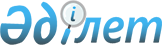 О назначении Балиевой З.Я. Министром юстиции Республики КазахстанУказ Президента Республики Казахстан от 11 января 2007 года N 255



      Назначить Балиеву Загипу Яхяновну Министром юстиции Республики Казахстан.

      

Президент




Республики Казахстан


					© 2012. РГП на ПХВ «Институт законодательства и правовой информации Республики Казахстан» Министерства юстиции Республики Казахстан
				